Чем отличается сезонная ОРВИ, грипп и Covid-19  Сезонная ОРВИ и грипп – это вирусные инфекции, поражающие органы дыхания.Covid-19 – это вирусная инфекция с полиорганными поражениями, включающими поражение органов дыхания, а также нарушение обоняния, поражение сердца, почек, кишечника, кровеносных сосудов.Разберем отдельные симптомы.Насморк:Насморк, заложенный нос, все течет, Вы не успеваете менять салфетки – это признак ОРВИ.При Covid-19  насморка чаще  нет. Нос сухой настолько, что Вы не успеваете его увлажнять. Сколько бы Вы это не делали, он все равно сохнет. Вместе с ним сохнут и слизистые оболочки.Боли в горле:Могут быть и при ОРВИ и при Covid-19. Отличить сложно.В пользу Covid-19 может говорить сухость во рту, которая не проходит после приема жидкости.Кашель:При распространении ОРВИ на нижние дыхательные пути (бронхи, легкие) появляется кашель. При ОРВИ и гриппе он может быть как сухим, так и влажным с мокротой.При Covid-19 кашель навязчивый, абсолютно  сухой и влажным может стать только после вторичного бактериального инфицирования.Пневмония:При гриппе, особенно если речь идет о штамме H1N1, сопровождается влажным кашлем, в тяжелых случаях с розовой пенистой мокротой. Пациент задыхается от обильной мокроты, он захлебывается от кашля.При Covid-19 кашель остается сухим, болезненным, может казаться, что «легкие встряхиваются» и ничего не откашливается.Боль в грудной клетке:При ОРВИ и гриппе возникает только при пневмонии или же в виде миалгии мышц грудной клетки, когда ощущение будто тебя «избили».При Covid-19 боли в грудной клетке будто ее сжимают прессом спереди-назад.Обоняние:При ОРВИ и гриппе никогда не пропадает обоняние.При Covid-19 обоняние пропадает полностью или частично, возможно «изменение» запахов, не соответствие их тем, которые должны быть у данного продукта или предмета.Вкус:При ОРВИ и гриппе никогда не изменяется вкус.При Covid-19 может быть «изменение вкуса», когда продукт утрачивает привычный для него вкус полностью или частично.Сердце:При ОРВИ и гриппе редко развиваются поражения сердца в виде миокардита.При Covid-19 часто развиваются признаки миокардита – воспаление сердца, при котором развивается острая сердечная недостаточность. Минимальная физическая нагрузка вызывает одышку, выраженную слабость и быструю утомляемость.Почки:При ОРВИ и гриппе поражений почек, как правило, не бывает.При Covid-19 развивается картина острого почечного повреждения, сопровождающееся значительными потерями белка с мочой (протеинурия), снижением объема мочи (олигоанурия), развитием острой почечной недостаточности.Кишечник:При ОРВИ и гриппе поражений кишечника, как правило, не бывает.При Covid-19 развивается диарея. При этом она не связана с приемом некачественной пищи, не сопровождается вздутием живота и другими признаками колита, дисбактериоза.Тошнота и рвота:При ОРВИ и гриппе тошнота и рвота могут быть на высоте температуры, из-за интоксикации, чаще у детей. Проходят при снижении температуры.При Covid-19 тошнота и рвота развиваются редко, но в основном независимо от уровня температуры.При наличии полиорганного поражения, сочетающего в себе поражение органов дыхания и других органов и систем – это повод думать о Covid-19.При изолированном поражении органов можно предполагать ОРВИ и грипп.Что делать, если у Вас появились признаки ОРВИ или Covid-19?
Все острые респираторные инфекции (ОРИ) имеют сходные симптомы: повышение температуры тела, кашель, насморк, утомляемость, слабость, боль в горле, головные боли, боли в мышцах . Если вы обнаружили у себя какие-либо из этих признаков, нужно позвонить  по телефону по месту жительства – в поликлинику, на фельдшерско-акушерский пункт, врачебную амбулаторию - с целью вызвать  врача из поликлиники  или фельдшера из  врачебной амбулатории  или ФАП, или получить консультацию врача или фельдшера, или совет по дальнейшим действиям . Номера телефонов районной больницы: Регистратура -  834155-2-13-55 ;  834155- 2-10-30Кабинет инфекционных заболеваний- 834155-2-19-01Кабинет неотложной помощи- 834155-2-14-42Диспетчер  СМП- 834155-2-10-03

Приходить в поликлинику лично не следует. В районной больнице прием больных детей проводится в изоляторе со стороны детской консультации, взрослых – в  здании бывшего  инфекционного отделения.

Диагноз коронавирусной инфекции подтверждается лабораторно ,для этого  нужно сдать мазок из носо- и ротоглотки. Его отберут на дому и отправят в лабораторию в г. Ижевск.  Нужно ли делать КТ? У каждого обследования есть показагния и противопоказания. Показания для Вас   должен определить лечащий врач на основании имеющихся клинических симптомов.

Если подтвердился коронавирус, что делать дальше:  Следует соблюдать 14-дневный карантин, не выходить из дома. Если заболевание выявлено, а жалоб нет, человек все равно является носителем вируса. Он может заразить и причинить вред здоровью людей с ослабленной иммунной системой или хроническими заболеваниями. Соблюдать рекомендации врачей и принимать лекарства. Обычно при выявлении коронавируса назначают противовирусные препараты: «Арбидол» или «Интерферон-альфа». Следует также сдать тест тем, кто последние две недели контактировал с заболевшим человеком. Чаще всего это его домочадцы, коллеги и друзья. Необходимо следить за самочувствием. Если появилась одышка, затруднение дыхания, изнурительный кашель, повысилась температура тела, надо позвонить лечащему врачу или фельдшеру для определения дальнейшей тактики лечения. При нарастании одышки и подъема температуры до высоких цифр нужно вызвать бригаду скорой помощи. Дальнейшее лечение должно проходить только под наблюдением врачей. Источник распространения вируса – заболевший пациент. К способам передачи относится: воздушно-капельный путь: например, при чихании, кашле или даже при разговоре с инфицированным человеком; телесный контакт: нередко заражение происходит через прикосновение к дверной ручке, поручню и другим предметам в общественных местах. Заболевание может протекать бессимптомно. Больничный лист можно получить удаленно С апреля 2020 года открыты горячие телефонные линии. Каждый человек может бесплатно узнать информацию, касающуюся коронавируса, позвонив по одному из следующих номеров: 112; 8 (800) 2000-112; 8 (800) 555-49-43. С 5 октября 2020 года в Удмуртской Республике начал работать телефон единой горячей линии для больных с коронавирусной инфекцией. Телефон 8-800-100-24-47Если Вам необходима помощь волонтеров , звоните по тел.: 89501717489 Вопрос: Чем похожи COVID-19 и вирусы гриппа?Во-первых, COVID-19 и вирусы гриппа имеют сходную картину заболевания. То есть они оба вызывают респираторное заболевание, которое представляет собой широкий спектр вариантов болезни – от бессимптомного или легкого до тяжелого заболевания и смерти.Во-вторых, оба вируса передаются при контакте, воздушно-капельным путем и через фомиты (предметы, мебель, одежда, постельное белье, дверные ручки и т.д.). В силу этого, важные медико-санитарные меры, которые все могут предпринимать для предотвращения инфекции, являются одинаковыми, например: гигиена рук и соблюдение дыхательного этикета (кашлять в локоть или в бумажный платок с последующим незамедлительным выбрасыванием), обработка поверхностей и т.д..Вопрос: Чем отличаются COVID-19 и вирусы гриппа?Важным различием между этими двумя вирусами является скорость передачи.Грипп имеет более короткий средний инкубационный период (время от заражения до появления симптомов) и более короткий серийный интервал (время между последовательными случаями), чем у вируса COVID-19. Серийный интервал для вируса COVID-19 оценивается в 5-6 дней, в то время как для вируса гриппа последовательный интервал составляет 3 дня. Это означает, что грипп может распространяться быстрее, чем COVID-19.Дети являются важным фактором передачи вируса гриппа в обществе. Для вируса COVID-19 первоначальные данные показывают, что болезнь затрагивает детей меньше, чем взрослых, и частота случаев заболевания с клиническими проявлениями в возрастной группе 0-19 лет является низкой. Дополнительные предварительные данные, полученные относительно домохозяйств в Китае, показывают, что дети заражаются от взрослых, а не наоборот.Больше всего риску тяжелой гриппозной инфекции подвержены дети, беременные женщины, пожилые люди, лица с хроническими заболеваниями и иммунодефицитом. Что касается COVID-19, то в настоящее время мы знаем, что пожилой возраст и сопутствующие заболевания увеличивают риск тяжелой инфекции.Смертность от COVID-19, по-видимому, выше, чем от гриппа, особенно от сезонного. Информация подготовлена на основе материалов ВОЗ, размещенных по адресу: https://www.who.int/docs/default-source/coronaviruse/situation-reports/20200307-sitrep-47-covid-19.pdf?sfvrsn=27c364a4_2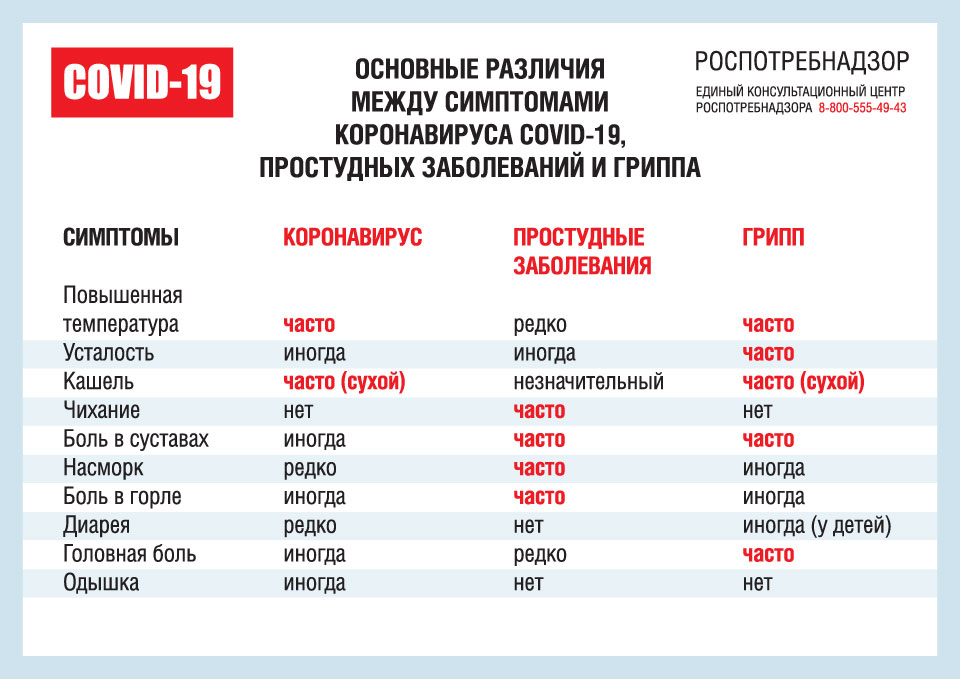 